            VOLUNTEER APPLICATION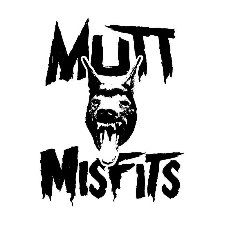 Please read the information below carefully.Name: ___________________	______________________          First				   LastAddress: ___________________________, ________________________, _______, ________                 Street 				City				 State         Zip CodePhone Number:   _______________________         __________________________	   	      Cell Number			 Home NumberDrivers License Number/State:____________________________________Emergency Contact: _____________________________      _____________________			Name					  Phone NumberVolunteer Activities I am interested in, please circle all interests:Adoption Outreach          Special Events          Graphic Design           AdministrativeFundraising		     Adoption Center       Temporary Foster	     Adoption Meet & GreetsOther (Please Specify):_________________________________________________________ My AvailabilityWeekday Mornings Weekday Afternoons Weekday Evenings Weekend Mornings Weekend Afternoons Weekend Evenings My Schedule Varies Special Skills or Qualifications:Release and Waiver of LiabilityI agree that the information I have provided is wholly accurate and I have read and fully understand all terms contained within this application. 

By executing this document it is my intent to forever discharge, release and hold harmless Mutt Misfits Animal Rescue Society and its Board of Directors, volunteers, agents or sub-contractors. I am fully aware that by submitting this document, I am releasing the above-mentioned parties from liability that may arise as a result of intentional or negligent acts of these parties relating to any accident and/or injures and/or death that may occur during the act of being a volunteer with/for Mutt Misfits Animal Rescue Society.

By signing this form, I certify that I am at least 18 years of age and fully understand this statement. ________________________________________            	____________________Printed Name of Applicant	/Volunteer			       	Date________________________________________Signature of Applicant/Volunteer________________________________________		___________________		Printed Name of Mutt Misfits Representative			Date________________________________________Signature of Mutt Misfits RepresentativeMuttmisfists/volunteer application/2020